粤物协通字[2022]58号关于开展2022年广东省物业管理行业发展选树活动的通知各会员单位：为弘扬广东省物业管理行业在实现高质量发展和共建“美好家园”中的突出作用，鼓励广大物业人踔厉奋发、勇毅前行、努力践行新时代使命与担当，以实际行动献礼党的二十大胜利召开，根据《2022年广东省物业管理行业协会工作计划》，本会决定开展2022年广东省物业管理行业发展选树活动，具体事项如下：一、推选项目（一）个人项目：1.2021广东省物业管理行业最佳上市CEO；2.2021广东省物业管理行业非上市企业最佳董事长/总经理。（二）集体项目：1.“2022年广东省物业管理行业新媒体建设运营50强”2.“2022年广东物业服务企业‘承担社会责任·助力社会就业’贡献奖”。二、推选条件（一）个人项目及条件1.“2021广东省物业管理行业最佳上市CEO”推选条件：（1）广东省范围内注册成立的上市物业服务企业在任董事长/总经理/总裁/行政总裁/首席执行官等杰出职业经理人。（2）最近三个财年连任CEO职务。（3）根据四项维度综合选取：企业规模（45%）：包括企业从业人员、营业收入、资产总额等指标；财务表现（40%）：包括营收增长、盈利能力；影响力（15%）：CEO的社会声望（舆情）。（4）参加了2020、2021年广东省物业服务企业综合实力测评。（5）长期以来支持协会工作、引领物业管理行业进步有重大贡献。（6）近三年内未受到政府行政主管部门通报批评或行政处罚。2.2021广东省物业管理行业非上市企业最佳董事长/总经理推选条件：（1）广东省范围内注册成立的非上市物业服务企业在任董事长/总经理。（2）企业具有较好的社会美誉度和社会责任感。（3）企业荣获以下称号之一：中物研协和上海易居房地产研究院中国房地产测评中心联合发布的“2021、2022物业服务企业综合实力500强”称号，中国指数研究院发布的“2022中国物业服务百强企业”称号。（4）参加了2020、2021年广东省物业服务企业综合实力测评。（5）长期以来支持协会工作、引领物业管理行业进步有重大贡献。（6）近三年内未受到政府行政主管部门通报批评或行政处罚。（二）集体项目及条件：1. “2022年广东省物业管理行业新媒体建设运营50强” 推选条件：2.“2022年广东物业服务企业‘承担社会责任•助力社会就业’贡献奖”推选条件：（1）2022年1月1日至8月15日期间累计招聘人数；（2）招聘应届大学生数量；（3）详见《关于开展广东物业管理行业“积极承担社会责任 助力社会就业”摸底调查的通知》（粤物协通字[2022]46号），因物博会延期，申报时间延迟至10月21日。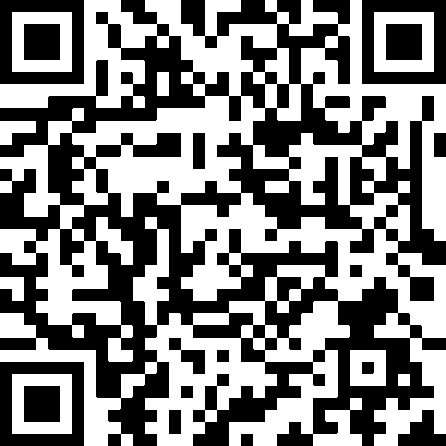 （扫描二维码完成“积极承担社会责任 助力社会就业”摸底调查填报）三、推选程序（一）推荐申报阶段：2022年10月11日至2022年10月21日。（二）本会组织召开常务工作会议讨论及征求行业资深人士意见后拟定表扬名单。（三）拟定表扬名单经协会网站和微信公众号公示后确定最终表扬名单。（四）2022年11月4日14：00--17:00在广州广交会展馆C区14.2号馆1号会议室召开“献礼二十大·奋进新征程2022年全国部分省市物业管理高质量发展创美好生活高峰论坛”上举行颁奖仪式。四、推选时间及要求（一）推选方式采取企业申请和协会推选相结合的方式确定，凡符合评选标准的单位均可申报，申报单位按要求报送相关材料。（二）每单位限报企业CEO/最佳董事长/总经理一名。（三）材料须由选送单位严格把关。推荐人物应符合条件要求，填写表格内容必须真实，一经发现弄虚作假，取消参加资格和项目称号。（四）公开、公平、公正原则。活动透明公开，结果在省物协网站上（www.gpmii.net）公示，接受行业监督。（五）申报表请提供word电子版、填妥签名并加盖公章的pdf电子版各一份，发送至协会邮箱gpmi@163.com。五、联系方式联系人：朱瑞平，余清鹏  联系电话：020-83642973附件：1.“2021广东省物业管理行业最佳上市CEO”申报表2.“2021广东省物业管理行业非上市企业最佳董事长/总经理”申报表3.“2022年广东省物业管理行业新媒体建设运营50强”申报表广东省物业管理行业协会                             二○二二年十月十一日附件12021广东省物业管理行业最佳上市CEO申报表填报人：         联系电话：               填报时间：备注：1．学历填写：博士研究生、硕士研究生、本科生、大专、中专、高中以下。2．职称填写：高级职称、中级职称和初级职称。3．以往获奖情况填写：获得市、区以上政府部门的表彰。4．企业性质填写：国有企业、有限责任公司、股份有限公司、私营企业 、港、澳、台商投资企业、外商投资企业、其他企业。附件22021广东省物业管理行业非上市企业最佳董事长/总经理申报表填报人：         联系电话：               填报时间：备注：1．学历填写：博士研究生、硕士研究生、本科生、大专、中专、高中以下。2．职称填写：高级职称、中级职称和初级职称。3．以往获奖情况填写：获得市、区以上政府部门的表彰。4．企业性质填写：国有企业、有限责任公司、股份有限公司、私营企业 、港、澳、台商投资企业、外商投资企业、其他企业。附件3“2022年广东省物业管理行业新媒体建设运营50强” 申报表（表格不够可以自行增添行数）序号项目标准备注1新媒体矩阵建设情况具体包括微信公众号、视频号、抖音、快手、B站、微博、知乎等新媒体矩阵集团旗下在运营的各类账号数量（以公众号为例，包括项目公众号、城市/区域公众号、集团公众号、内部部门公众号等，但不包括员工及高管个人公众号）2公众号关注数量关注总人数上述账号的累计关注人数3发布内容（2022年初至9月30号）各新媒体平台发布内容数量包括视频作品、文字作品等数量4累计浏览量（2022年初至9月30号）各新媒体平台发布内容浏览量包括视频作品、文字作品等浏览量5新增关注人数（2022年初至9月30号）各新媒体平台账号新增关注人数各类账号新增关注人数（为方便统计，暂不考虑取消关注情况）姓名性别年龄年龄学历学历技术职称专业年限职务职务手机手机工作单位单位地址职工人数职工人数2021年营业收入2021年营业收入2021年营业收入2021年营业收入2021年营业收入2021年营业收入资产总额资产总额2021营收增长率2021营收增长率2021营收增长率2021营收增长率2021营收增长率2021营收增长率2021年盈利额2021年盈利额企业性质企业性质企业性质企业性质企业性质企业性质品牌价值创新建设事迹材料：（可另附页）品牌价值创新建设事迹材料：（可另附页）品牌价值创新建设事迹材料：（可另附页）品牌价值创新建设事迹材料：（可另附页）品牌价值创新建设事迹材料：（可另附页）品牌价值创新建设事迹材料：（可另附页）品牌价值创新建设事迹材料：（可另附页）品牌价值创新建设事迹材料：（可另附页）品牌价值创新建设事迹材料：（可另附页）品牌价值创新建设事迹材料：（可另附页）品牌价值创新建设事迹材料：（可另附页）品牌价值创新建设事迹材料：（可另附页）品牌价值创新建设事迹材料：（可另附页）近两年获奖情况和综合实力测评情况近两年获奖情况和综合实力测评情况近两年获奖情况和综合实力测评情况近两年获奖情况和综合实力测评情况近两年获奖情况和综合实力测评情况近两年获奖情况和综合实力测评情况近两年获奖情况和综合实力测评情况近两年获奖情况和综合实力测评情况近两年获奖情况和综合实力测评情况近两年获奖情况和综合实力测评情况近两年获奖情况和综合实力测评情况近两年获奖情况和综合实力测评情况近两年获奖情况和综合实力测评情况自荐者签  名本人以上所填信息真实。签名                                      年   月   日本人以上所填信息真实。签名                                      年   月   日本人以上所填信息真实。签名                                      年   月   日本人以上所填信息真实。签名                                      年   月   日本人以上所填信息真实。签名                                      年   月   日本人以上所填信息真实。签名                                      年   月   日企  业盖  章企  业盖  章年  月  日年  月  日年  月  日年  月  日省物协审  批                         年   月   日                         年   月   日                         年   月   日                         年   月   日                         年   月   日                         年   月   日                         年   月   日                         年   月   日                         年   月   日                         年   月   日                         年   月   日                         年   月   日姓名性别年龄年龄学历学历技术职称专业年限职务职务手机手机工作单位单位地址职工人数职工人数2021年营业收入2021年营业收入2021年营业收入2021年营业收入2021年营业收入2021年营业收入资产总额资产总额2021营收增长率2021营收增长率2021营收增长率2021营收增长率2021营收增长率2021营收增长率2021年盈利额2021年盈利额企业性质企业性质企业性质企业性质企业性质企业性质品牌价值创新建设事迹材料：（可另附页）品牌价值创新建设事迹材料：（可另附页）品牌价值创新建设事迹材料：（可另附页）品牌价值创新建设事迹材料：（可另附页）品牌价值创新建设事迹材料：（可另附页）品牌价值创新建设事迹材料：（可另附页）品牌价值创新建设事迹材料：（可另附页）品牌价值创新建设事迹材料：（可另附页）品牌价值创新建设事迹材料：（可另附页）品牌价值创新建设事迹材料：（可另附页）品牌价值创新建设事迹材料：（可另附页）品牌价值创新建设事迹材料：（可另附页）品牌价值创新建设事迹材料：（可另附页）近两年获奖情况和综合实力测评情况近两年获奖情况和综合实力测评情况近两年获奖情况和综合实力测评情况近两年获奖情况和综合实力测评情况近两年获奖情况和综合实力测评情况近两年获奖情况和综合实力测评情况近两年获奖情况和综合实力测评情况近两年获奖情况和综合实力测评情况近两年获奖情况和综合实力测评情况近两年获奖情况和综合实力测评情况近两年获奖情况和综合实力测评情况近两年获奖情况和综合实力测评情况近两年获奖情况和综合实力测评情况自荐者签  名本人以上所填信息真实。签名                                      年   月   日本人以上所填信息真实。签名                                      年   月   日本人以上所填信息真实。签名                                      年   月   日本人以上所填信息真实。签名                                      年   月   日本人以上所填信息真实。签名                                      年   月   日本人以上所填信息真实。签名                                      年   月   日企  业盖  章企  业盖  章年  月  日年  月  日年  月  日年  月  日省物协审  批                         年   月   日                         年   月   日                         年   月   日                         年   月   日                         年   月   日                         年   月   日                         年   月   日                         年   月   日                         年   月   日                         年   月   日                         年   月   日                         年   月   日序号企业名称平台（微信公众号、抖音、快手等）账号名称关注人数2022年初至2022年9月30号2022年初至2022年9月30号2022年初至2022年9月30号2022年初至2022年9月30号序号企业名称平台（微信公众号、抖音、快手等）账号名称关注人数发布内容数量发布内容形式（视频/图文/其他/综合）累计浏览量新增关注人数123456789